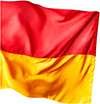 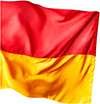 Gutschein-Bestellung 	Förderung von Motorradtrainingseinheiten 	 An dasAmt der Bgld. Landesregierung Abteilung 8 – Referat Verkehrsrecht Europaplatz 1 7000 Eisenstadt  E-Mail: post.a8-motorradtraining@bgld.gv.at, www.burgenland.at/motorradtraining  Bitte füllen Sie nachstehendes Bestellformular vollständig aus einschließlich einer Telefonnummer, unter der wir Sie für eventuelle Rückfragen erreichen können. Den Gutschein erhalten Sie einige Tage später per Post.  Fahrsicherheitstraining (mindestens 7 Unterrichtseinheiten, Förderbeitrag 75 Euro)    Warm up (mindestens 4 Unterrichtseinheiten, Förderbeitrag 50 Euro)  Individual-Coaching (1 oder 2 Unterrichtseinheiten, Förderbeitrag 50 Euro) Angaben zur Person: 
   Frau 	   Herr Akad.Grad: Vorname*: 	      Familienname*: 	      Geburtsdatum*: 	      Postleitzahl*: 	      Ort (Hauptwohnsitz)*:       Straße/Nr.*: 	      Telefon*: 	      E-Mail*: 	      (*Pflichtfelder) Ich nehme zur Kenntnis, dass Fördervoraussetzungen der Besitz der entsprechenden Lenkberechtigung (Klasse A, A1, A2 oder Code 111) und ein Hauptwohnsitz im Burgenland sind, und dies von der Landesregierung auch überprüft wird. Mit freundlichen Grüßen Informationen zum Datenschutz finden Sie unter: https://www.burgenland.at/datenschutz Datenschutzmitteilung:  Der (Die) Antragsteller(in) stimmt zu, dass das Amt der Burgenländischen Landesregierung, Abteilung 8, die im Antrag und den Beilagen bekanntgegebenen Daten zum Zweck der Überprüfung und der Beurteilung des Sachverhalts automatisiert verarbeiten und – soweit gesetzlich erforderlich – an andere Stellen weiterleiten darf. Die Daten werden so lange gespeichert wie das gesetzliche Aufbewahrungspflichten vorsehen.   Es besteht das Recht auf Auskunft über die erhobenen Daten, Berichtigung, Löschung und Einschränkung der Verarbeitung der Daten und die Möglichkeit der Beschwerde bei der Datenschutzbehörde.   Datenschutzrechtlicher Verantwortlicher im Sinne der Datenschutz-Grundverordnung der Europäischen Union, Verordnung (EU) Nr. 2016/679, ist das Amt der Burgenländischen Landesregierung, 7000 Eisenstadt, Europaplatz 1, E-Mail: post.datenschutz@bgld.gv.at. Alternativ können Sie sich an unseren Datenschutzbeauftragten wenden (KPMG Security Service GmbH, 1090 Wien, Porzellangasse 51, E-Mail: post.datenschutzbeauftragter@bgld.gv.at).  Abteilung 8 – Kompetenzzentrum SicherheitReferat Verkehrsrecht